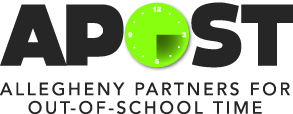 Quality Campaign Membership Renewal FormUse this renewal form in order to renew quality campaign membership if your program has had…No major changes in staffing (essentially the same staff as two years ago)No major changes in programming, andNo major structural changes, such as mergers with other organizationsIf the above do not apply, you must complete the quality self-assessment process again for your program. This renewal form will ask your organization to examine the continuous improvements your program has made as a Quality Campaign member.  First, you will reflect back on where your program was in terms of quality before it became a Quality Campaign member. Then, you will report what your current status is as a program. Lastly, your internal program team (which could include your executive director, program managers/site supervisors, and youth workers) will set goals for the future and submit a new one-year action plan.Agency OverviewPlease provide some basic information about your organization for the review committee to have an overview of the program. Do not refer to the agency or program name as anonymity is important in the review process.1. Mission of the organization/program:2. Briefly describe the services provided to youth:3. Do you provide multiple programs? ______ YES ______ NO		     If so, how many? ______4. How many days a week do you operate? ______		5. What is the age served?	______6. Number of participants served per year ______	7. Number of sites ______8. Number of staff:	Full-time ______	Part-Time ______	AmeriCorps ______Volunteer ______	Intern ______	Other ______Program OverviewThis section is to provide some basic information about the program you have assessed for the review committee to have an overview . *Please do not refer to the program name as anonymity is important in the review process.1. How many days a week do you operate? ______		2. What is the age served?	______3. Number of participants served per year ______4. Number of staff:	Full-time ______	Part-Time ______	AmeriCorps ______Volunteer ______	Intern ______	Other ______Renewal Process1. Date of original Quality Campaign membership approval: __________________2. Who participated in the renewal process? Relevant participants should be everyone on your internal program team (which could include your executive director, program managers/site supervisors, and youth workers). Please list the titles of participants and indicate the number if more than one. If you included parents, board members, school district partners, etc., please mention it below as well.3. How did you capture youth voice (where appropriate) and parent voice (where appropriate)  during the renewal process?Please describe how your organization included Youth Voice in your new action plan. How did the youth perspective impact your decisions throughout the renewal process?4. Date of Renewal Process Meeting and Creation of Action Plan: ____________________5. Participation Agreement: As the Executive Director of _________________________________________________, I verify that I am familiar with the APOST QSA and continuous quality improvement process and that all information presented in this submission packet is accurate and complete._________________________	________________________________      ______________Print Name		                       Signature of Executive Director 		DateFeel free to contact APOST at any time during the process at 412.456.6876 or APOST@uwac.orgWebsite: www.afterschoolpgh.orgRenewal Form Action Plan All participants must have input and agree to the proposed Action Plan, setting goals for this year. Use the SMART goals framework to help you—Specific, Measurable, Attainable, Relevant, and Timely. This means you should include dates when possible and be as specific as you can. In deciding who is responsible for the action, please use position titles and not names.IndicatorAction Plan Year 1Action Plan Year 2This Year’s Action PlanTitle (s) of Person(s) ResponsibleDeadlineStructure & ManagementStructure & ManagementStructure & ManagementStructure & ManagementStructure & ManagementStructure & Management1.1.1 Implements a standard hiring process that ensures all staff including, paid, volunteers, and interns, have the personal attributes, ability to learn needed skills, and professional qualifications appropriate for their position.1.1.2 Strives to recruit a diverse group of staff who reflect the racial, ethnic, gender, family, and community characteristics of the youth participants.1.1.3 Provides paid on-going professional development opportunities including workshops, conferences, etc. to all staff including paid, volunteer, and interns on a quarterly or more frequent basis to address the unique characteristics of youth and families.1.1.4 Provides all staff including paid, volunteer and interns with an orientation that includes a review of the job description, personnel policies and policy standards.1.1.5 Tracks annual turnover rates of all staffing levels and implements strategies to maintain a consistent workforce and staff-to-participant ratio.Positive ConnectionsPositive ConnectionsPositive ConnectionsPositive ConnectionsPositive ConnectionsPositive Connections2.1.1 Has staff that respect and communicate with one another and youth; and are role models of cooperation, behavior, conflict resolution, and positive adult relationships.2.1.2 Provides team and relationship building activities to all staff including paid, volunteer, and interns on a quarterly or more frequent basis. Examples include having staff lunches, team meetings, staff outings/retreats, etc.2.1.3 Has clearly defined behavior policies and  discipline procedures that are communicated to youth participants, their families, and staff through parent, staff, and youth handbooks, orientations, and/or meetings.2.1.4 Staff implements consistent rewards and consequences for participant behavior.2.2.1 Staff provides partners and stakeholders with regular updates about program events, activities, and achievements in a variety of formats such as through a program website, newsletters, scheduled meetings, flyers, and/or via emails.2.2.2 Obtains input from stakeholders about program performance through a variety of ways such as parent/youth surveys, parent meetings, community advisory boards, focus groups, etc.2.2.3 Accesses resources within the community by seeking support from and building relationships with local businesses, colleges, universities, community leaders, and elected officials.  2.3.1 Offers youth participants opportunities to express their ideas, concerns, and opinions about deciding on service-learning and community projects, some of which include formal and informal conversations, surveys, and youth councils.2.3.2 Offers youth opportunities to engage in their community through service-learning and community service projects such as planting a community garden, neighborhood clean-ups, volunteering with the elderly, peer mentoring, etc.Safety & HealthSafety & HealthSafety & HealthSafety & HealthSafety & HealthSafety & Health3.1.1 Provides emergency procedure trainings, and staff and youth know what to do in case of a general emergency.3.1.2 Conducts all required fire/safety drills at a minimum of four times year.3.1.3 Has youth participant files that include emergency contact information, medical release forms, allergy and health information.   3.1.4 Provides adequate safety and security which may include having security guards, cameras, and alarms, sign-in/sign-out procedures, staff identification shirts or badges, and proper staff/student ratio according to the age group of students.3.1.5 Requires that all staff including volunteers and interns have approved Child Abuse Clearances, Criminal Records Checks, and FBI Clearances updated yearly. 3.2.1 Has indoor/outdoor equipment and space that meets state and local health, safety and cleanliness requirements.3.2.2 Has policies and procedures regarding the use and maintenance of the indoor/outdoor area facilities and for regularly checking safety repairs.3.3.1 Has access to enough equipment, supplies, and space that is appropriate and suitable for physical activities that meets the needs of all youth.  3.3.2 Provides healthy nutritious snacks and/or dinner in accordance state and federal guidelines. Program utilizes partnerships with outside business or companies.3.3.3 Offers youth participants the opportunity to engage in daily moderate- to- vigorous physical activity that is modeled by staff.   ActivitiesActivitiesActivitiesActivitiesActivitiesActivities4.1.1 Activities are intentionally planned to align with the clear mission statement and goals of the program and to promote the development of all youth.4.1.2 Addresses the academic, physical, social, and emotional needs of the participants which incorporates a variety of age-appropriate instructional strategies to help youth participants build and master skills and content.4.1.3 Staff including volunteers and interns receive training to help them effectively implement age and skill appropriate activities and equip staff to understand youth’s interests, talents, life experiences, and developmental needs.4.2.1 Offers structured, engaging experiences that address the physical, cognitive, social, emotional, and creative domains of youth development.4.3.1 Encourages youth input and participation in program activity planning, field trip selections, and implementation by having youth provide formal and informal opportunities to evaluate activities, be involved in the decision making process, and have opportunities to lead activities.4.3.2 Integrates opportunities for the development of youth personal responsibility, self-direction, and leadership throughout the program.4.4.1 Environment, activities and policies reflect positive regard for the youth, families and their cultural backgrounds and promote positive interactions.4.4.2 Offers youth opportunities to explore, share, and celebrate their heritage and culture with others. Examples include attending cultural plays and field trips, having special celebrations, and participating in interactive cultural arts lessons